УКАЗПРЕЗИДЕНТА РОССИЙСКОЙ ФЕДЕРАЦИИОБ УЧРЕЖДЕНИИ ФЛАГОВ ВОЙСКОВЫХ КАЗАЧЬИХ ОБЩЕСТВ,ВНЕСЕННЫХ В ГОСУДАРСТВЕННЫЙ РЕЕСТР КАЗАЧЬИХ ОБЩЕСТВВ РОССИЙСКОЙ ФЕДЕРАЦИИВ целях совершенствования системы официальных символов войсковых казачьих обществ, внесенных в государственный реестр казачьих обществ в Российской Федерации, постановляю:1. Учредить флаги войскового казачьего общества "Всевеликое войско Донское", войскового казачьего общества "Центральное казачье войско", Волжского войскового казачьего общества, Енисейского войскового казачьего общества, Забайкальского войскового казачьего общества, Иркутского войскового казачьего общества, Кубанского войскового казачьего общества, Оренбургского войскового казачьего общества, Сибирского войскового казачьего общества, Терского войскового казачьего общества, Уссурийского войскового казачьего общества.2. Утвердить прилагаемые:а) Положение о флаге войскового казачьего общества, внесенного в государственный реестр казачьих обществ в Российской Федерации;б) рисунки и описания флагов войсковых казачьих обществ, названных в пункте 1 настоящего Указа.3. Установить, что изготовление флагов войсковых казачьих обществ, внесенных в государственный реестр казачьих обществ в Российской Федерации, осуществляется за счет средств войсковых казачьих обществ.4. Настоящий Указ вступает в силу со дня его подписания.ПрезидентРоссийской ФедерацииД.МЕДВЕДЕВМосква, Кремль14 октября 2010 годаN 1241УтвержденоУказом ПрезидентаРоссийской Федерацииот 14 октября 2010 г. N 1241ПОЛОЖЕНИЕО ФЛАГЕ ВОЙСКОВОГО КАЗАЧЬЕГО ОБЩЕСТВА, ВНЕСЕННОГОВ ГОСУДАРСТВЕННЫЙ РЕЕСТР КАЗАЧЬИХ ОБЩЕСТВВ РОССИЙСКОЙ ФЕДЕРАЦИИ1. Флаг войскового казачьего общества, внесенного в государственный реестр казачьих обществ в Российской Федерации (далее - флаг), является официальным символом, указывающим на принадлежность к войсковому казачьему обществу.2. Флаг устанавливается:а) в рабочем кабинете атамана войскового казачьего общества, внесенного в государственный реестр казачьих обществ в Российской Федерации (далее - войсковое казачье общество), в рабочих кабинетах его заместителей, атаманов окружных (отдельских), районных (юртовых), городских, станичных и хуторских казачьих обществ, входящих в состав войскового казачьего общества;б) в местах проведения заседаний правления и совета атаманов войскового казачьего общества, а также в местах проведения заседаний высшего представительного органа (круга) войскового казачьего общества, в местах проведения войсковым казачьим обществом, окружными (отдельскими), районными (юртовыми), городскими, станичными и хуторскими казачьими обществами, входящими в состав войскового казачьего общества, официальных церемоний и торжественных мероприятий.3. При построении членов войскового казачьего общества флаг, прикрепленный к древку, может размещаться на правом фланге развернутого строя или во главе походной колонны.4. Флаг поднимается на зданиях, принадлежащих войсковому казачьему обществу, в которых размещены его органы управления, а также на зданиях, принадлежащих окружным (отдельским), районным (юртовым), городским, станичным и хуторским казачьим обществам, входящим в состав войскового казачьего общества, в которых размещены органы управления этих обществ.Флаг может подниматься на зданиях, не принадлежащих войсковому казачьему обществу, окружным (отдельским), районным (юртовым), городским, станичным и хуторским казачьим обществам, входящим в состав войскового казачьего общества, в которых размещены органы управления указанных обществ, по согласованию с владельцами этих зданий.5. В дни траура флаг приспускается до половины высоты мачты (флагштока). При размещении флага на древке траурные ленты прикрепляются к древку.6. Иные случаи использования флага определяются высшим представительным органом (кругом) войскового казачьего общества.УтвержденУказом ПрезидентаРоссийской Федерацииот 14 октября 2010 г. N 1241РИСУНОКФЛАГА ВОЙСКОВОГО КАЗАЧЬЕГО ОБЩЕСТВА "ВСЕВЕЛИКОЕВОЙСКО ДОНСКОЕ"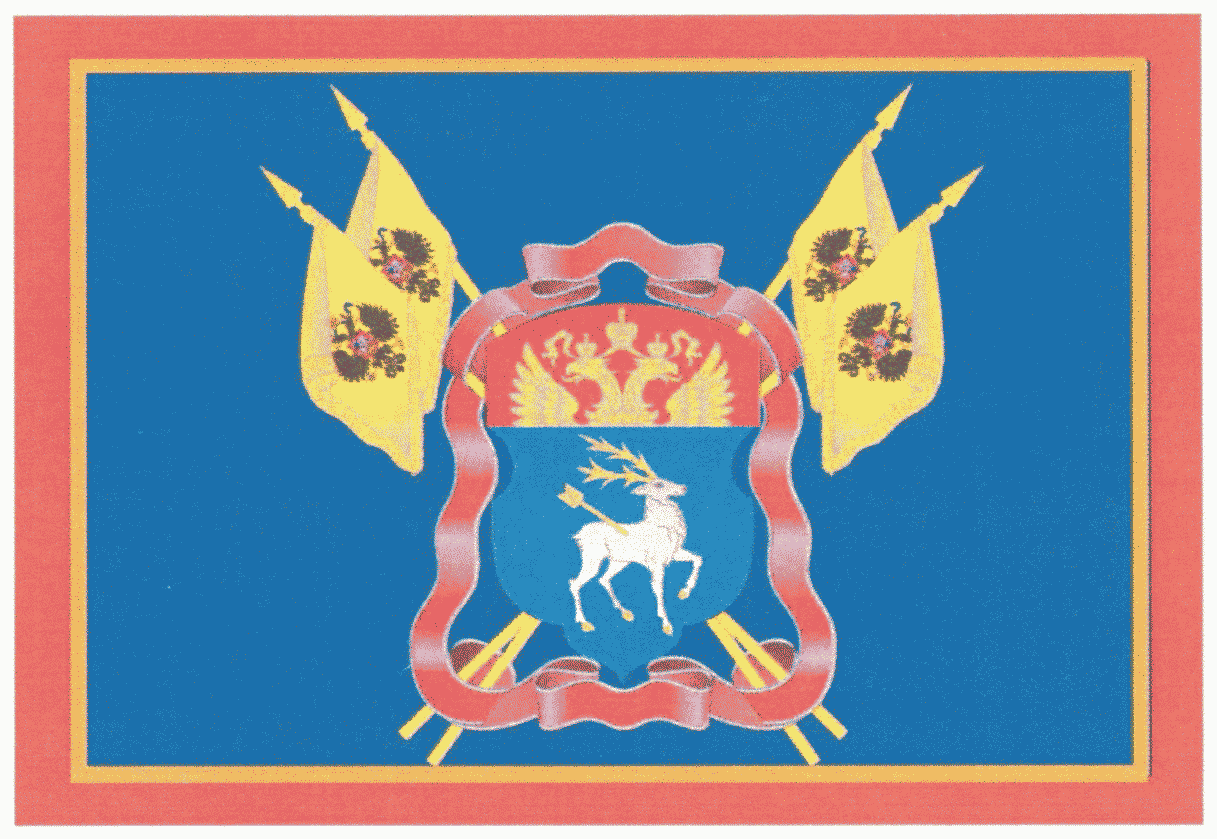 УтвержденоУказом ПрезидентаРоссийской Федерацииот 14 октября 2010 г. N 1241ОПИСАНИЕФЛАГА ВОЙСКОВОГО КАЗАЧЬЕГО ОБЩЕСТВА "ВСЕВЕЛИКОЕВОЙСКО ДОНСКОЕ"Флаг войскового казачьего общества "Всевеликое войско Донское" представляет собой прямоугольное полотнище синего цвета, с каймой красного и желтого цветов.В центре флага - герб войскового казачьего общества "Всевеликое войско Донское".Отношение ширины флага к его длине - два к трем. Отношение ширины каймы к ширине флага - один к десяти. Отношение ширины желтой полосы к ширине каймы - один к пяти.УтвержденУказом ПрезидентаРоссийской Федерацииот 14 октября 2010 г. N 1241РИСУНОКФЛАГА ВОЙСКОВОГО КАЗАЧЬЕГО ОБЩЕСТВА "ЦЕНТРАЛЬНОЕКАЗАЧЬЕ ВОЙСКО"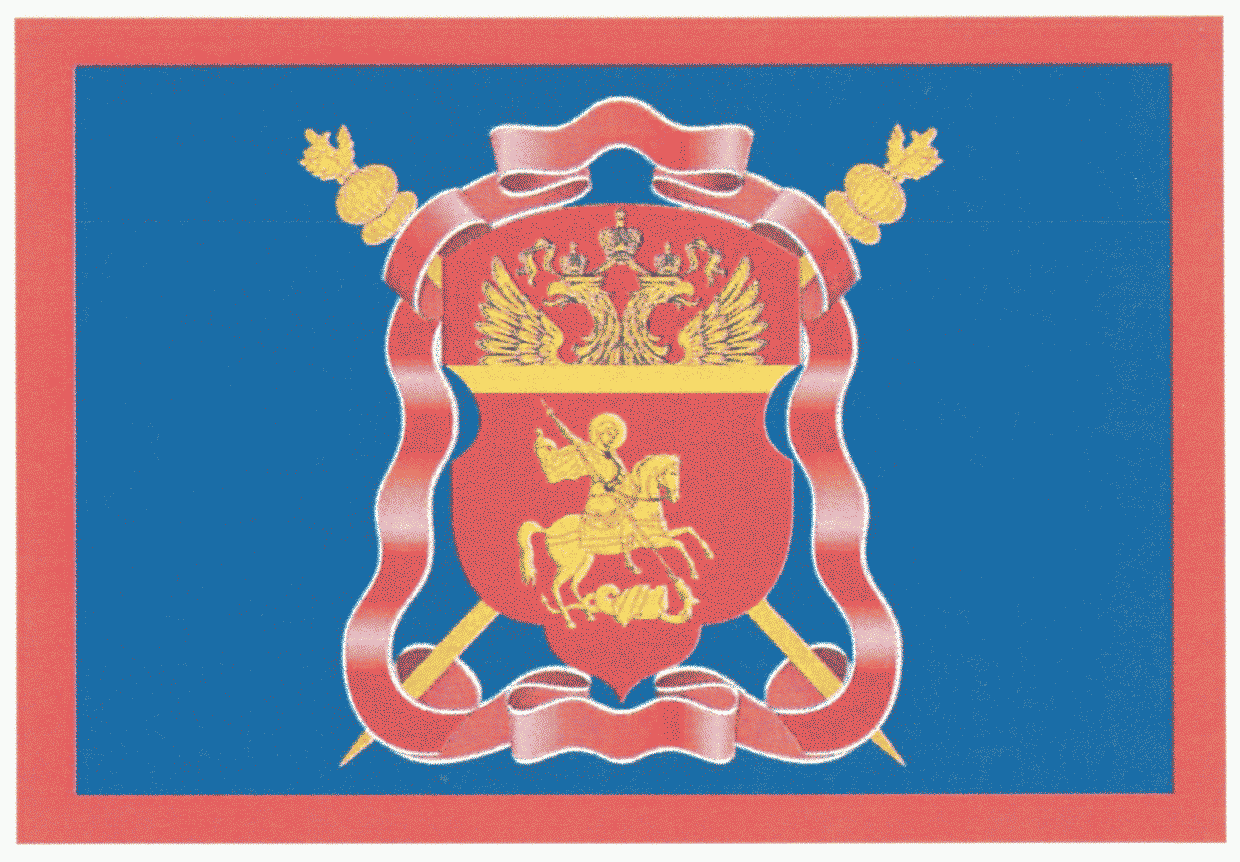 УтвержденоУказом ПрезидентаРоссийской Федерацииот 14 октября 2010 г. N 1241ОПИСАНИЕФЛАГА ВОЙСКОВОГО КАЗАЧЬЕГО ОБЩЕСТВА "ЦЕНТРАЛЬНОЕКАЗАЧЬЕ ВОЙСКО"Флаг войскового казачьего общества "Центральное казачье войско" представляет собой прямоугольное полотнище синего цвета, с каймой темно-красного цвета.В центре флага - герб войскового казачьего общества "Центральное казачье войско".Отношение ширины флага к его длине - два к трем. Отношение ширины каймы к ширине флага - один к четырнадцати.УтвержденУказом ПрезидентаРоссийской Федерацииот 14 октября 2010 г. N 1241РИСУНОКФЛАГА ВОЛЖСКОГО ВОЙСКОВОГО КАЗАЧЬЕГО ОБЩЕСТВА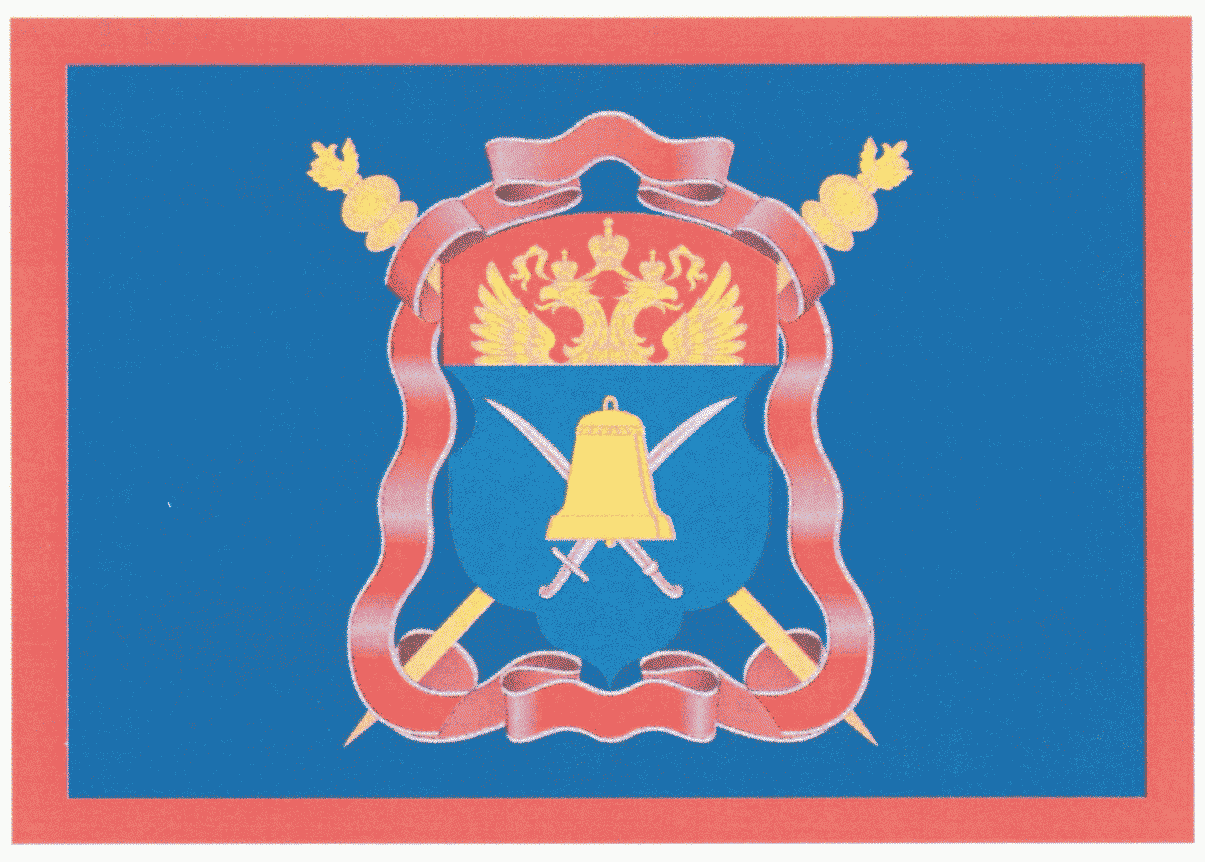 УтвержденоУказом ПрезидентаРоссийской Федерацииот 14 октября 2010 г. N 1241ОПИСАНИЕФЛАГА ВОЛЖСКОГО ВОЙСКОВОГО КАЗАЧЬЕГО ОБЩЕСТВАФлаг Волжского войскового казачьего общества представляет собой прямоугольное полотнище синего цвета, с каймой красного цвета.В центре флага - герб Волжского войскового казачьего общества.Отношение ширины флага к его длине - два к трем. Отношение ширины каймы к ширине флага - один к четырнадцати.УтвержденУказом ПрезидентаРоссийской Федерацииот 14 октября 2010 г. N 1241РИСУНОКФЛАГА ЕНИСЕЙСКОГО ВОЙСКОВОГО КАЗАЧЬЕГО ОБЩЕСТВА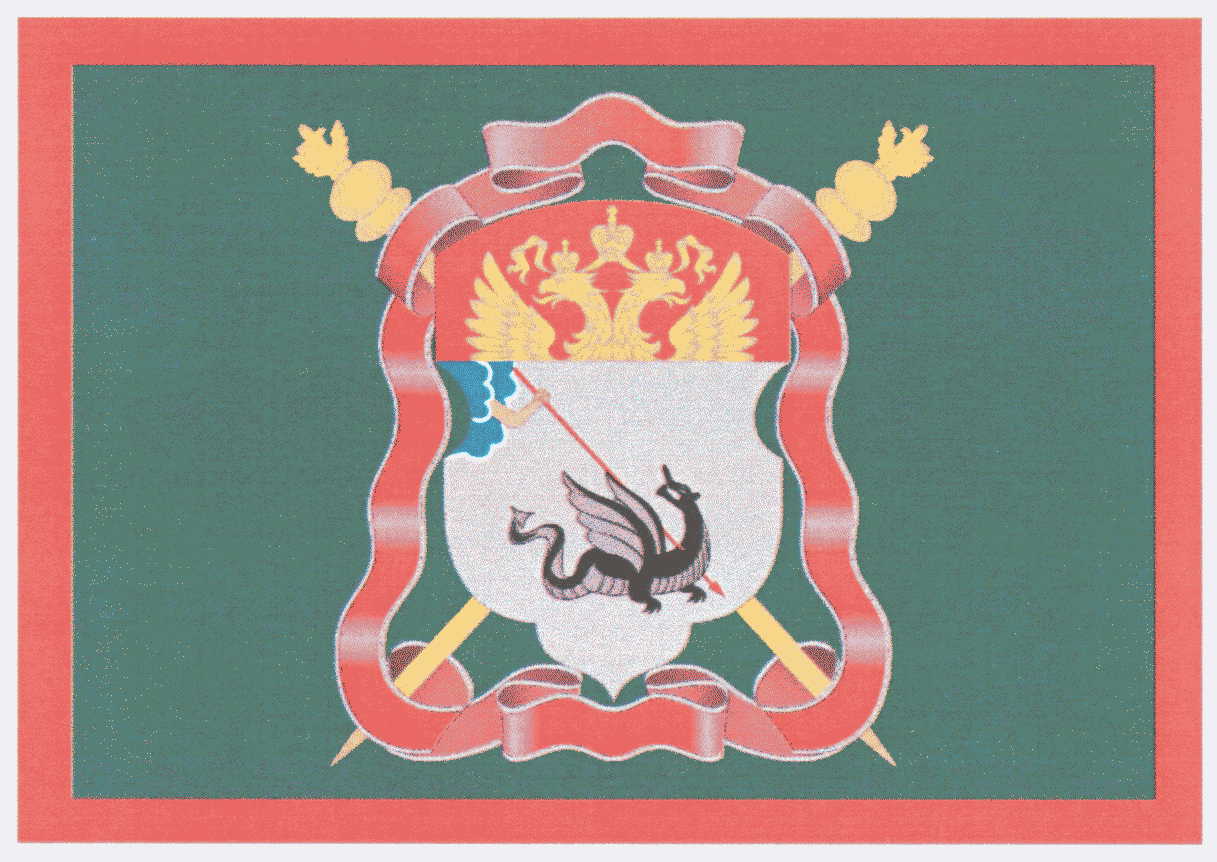 УтвержденоУказом ПрезидентаРоссийской Федерацииот 14 октября 2010 г. N 1241ОПИСАНИЕФЛАГА ЕНИСЕЙСКОГО ВОЙСКОВОГО КАЗАЧЬЕГО ОБЩЕСТВАФлаг Енисейского войскового казачьего общества представляет собой прямоугольное полотнище зеленого цвета, с каймой красного цвета.В центре флага - герб Енисейского войскового казачьего общества.Отношение ширины флага к его длине - два к трем. Отношение ширины каймы к ширине флага - один к четырнадцати.УтвержденУказом ПрезидентаРоссийской Федерацииот 14 октября 2010 г. N 1241РИСУНОКФЛАГА ЗАБАЙКАЛЬСКОГО ВОЙСКОВОГО КАЗАЧЬЕГО ОБЩЕСТВА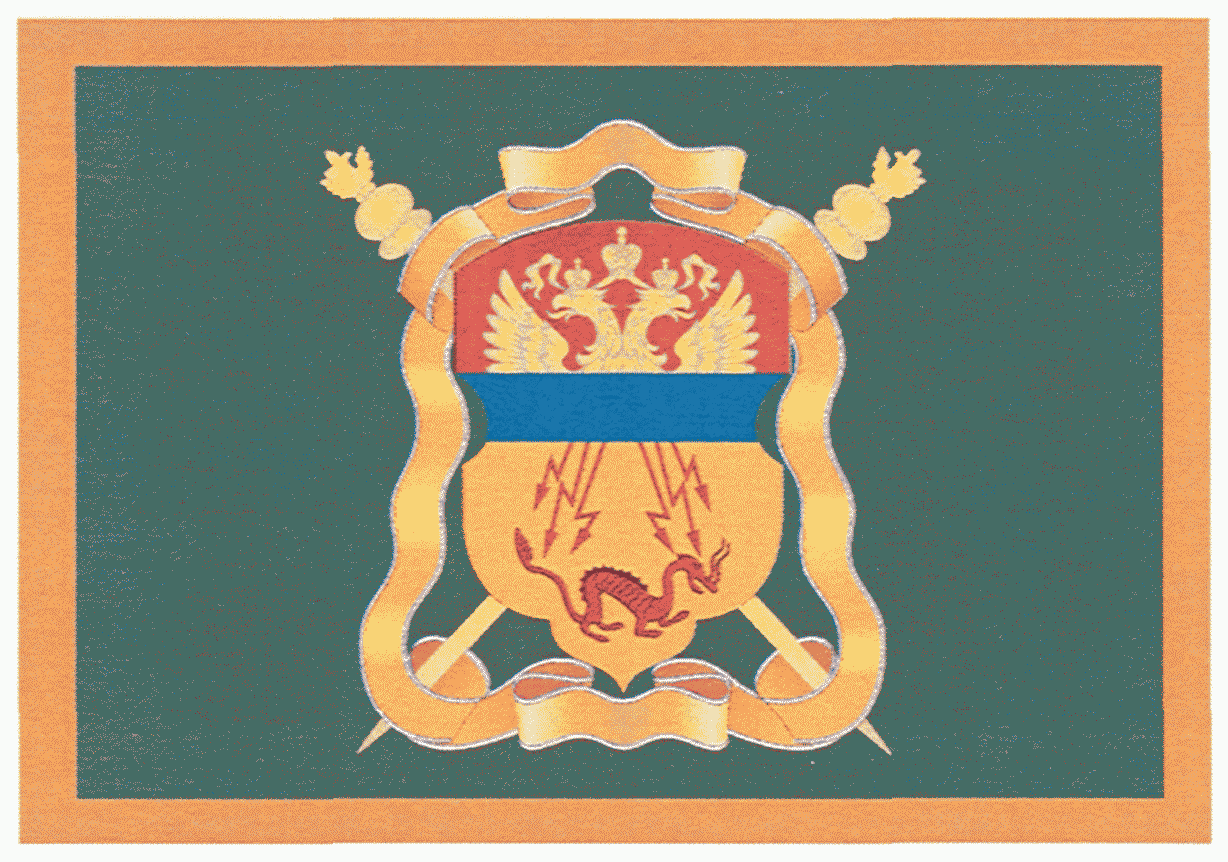 УтвержденоУказом ПрезидентаРоссийской Федерацииот 14 октября 2010 г. N 1241ОПИСАНИЕФЛАГА ЗАБАЙКАЛЬСКОГО ВОЙСКОВОГО КАЗАЧЬЕГО ОБЩЕСТВАФлаг Забайкальского войскового казачьего общества представляет собой прямоугольное полотнище зеленого цвета, с каймой желто-оранжевого цвета.В центре флага - герб Забайкальского войскового казачьего общества.Отношение ширины флага к его длине - два к трем. Отношение ширины каймы к ширине флага - один к четырнадцати.УтвержденУказом ПрезидентаРоссийской Федерацииот 14 октября 2010 г. N 1241РИСУНОКФЛАГА ИРКУТСКОГО ВОЙСКОВОГО КАЗАЧЬЕГО ОБЩЕСТВА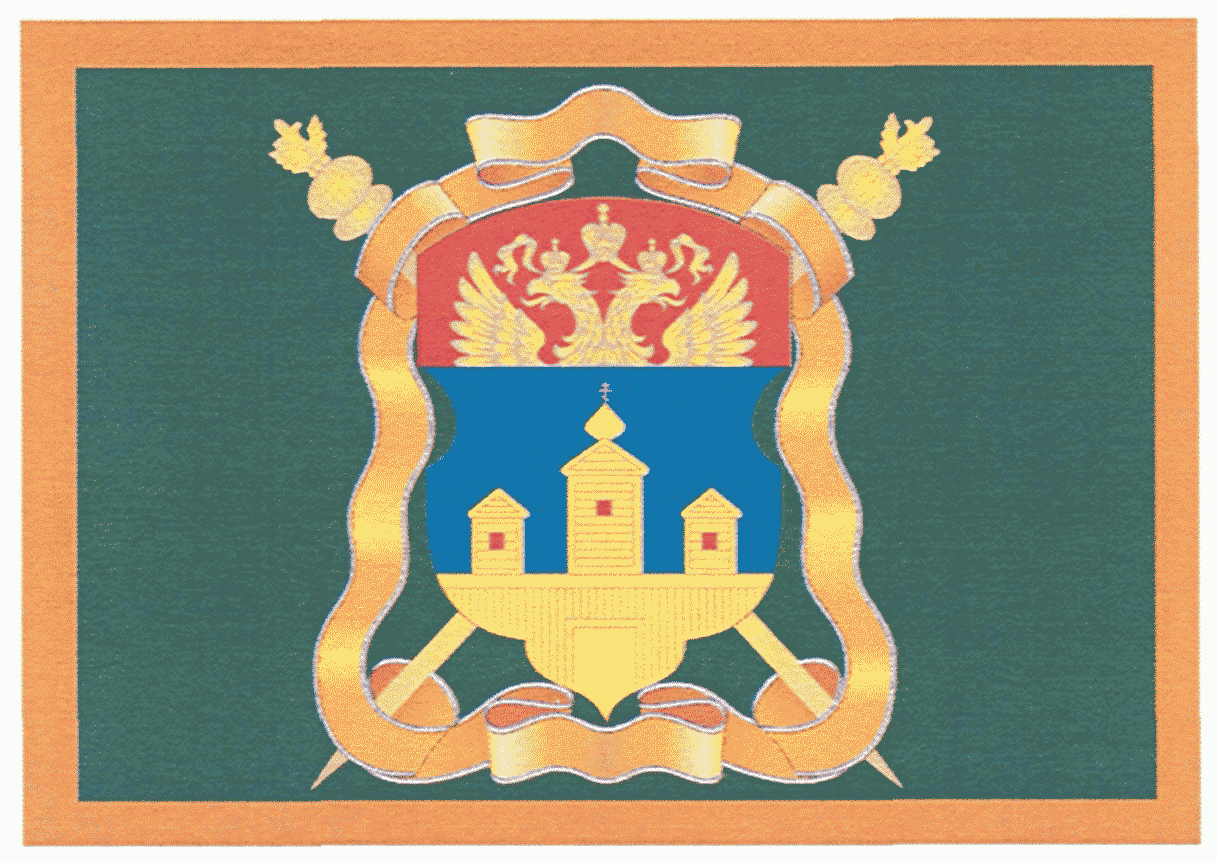 УтвержденоУказом ПрезидентаРоссийской Федерацииот 14 октября 2010 г. N 1241ОПИСАНИЕФЛАГА ИРКУТСКОГО ВОЙСКОВОГО КАЗАЧЬЕГО ОБЩЕСТВАФлаг Иркутского войскового казачьего общества представляет собой прямоугольное полотнище зеленого цвета, с каймой желто-оранжевого цвета.В центре флага - герб Иркутского войскового казачьего общества.Отношение ширины флага к его длине - два к трем. Отношение ширины каймы к ширине флага - один к четырнадцати.УтвержденУказом ПрезидентаРоссийской Федерацииот 14 октября 2010 г. N 1241РИСУНОКФЛАГА КУБАНСКОГО ВОЙСКОВОГО КАЗАЧЬЕГО ОБЩЕСТВА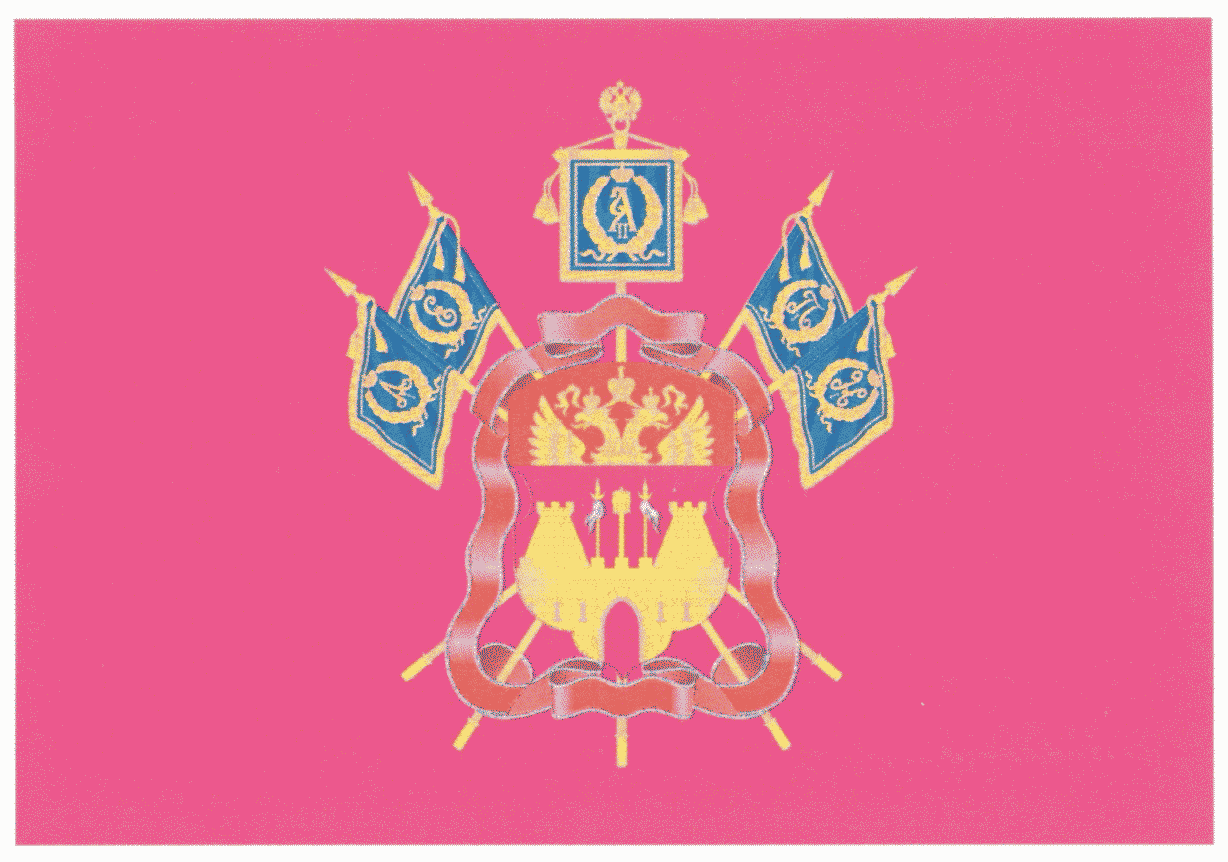 УтвержденоУказом ПрезидентаРоссийской Федерацииот 14 октября 2010 г. N 1241ОПИСАНИЕФЛАГА КУБАНСКОГО ВОЙСКОВОГО КАЗАЧЬЕГО ОБЩЕСТВАФлаг Кубанского войскового казачьего общества представляет собой прямоугольное полотнище малинового цвета.В центре флага - герб Кубанского войскового казачьего общества.Отношение ширины флага к его длине - два к трем.УтвержденУказом ПрезидентаРоссийской Федерацииот 14 октября 2010 г. N 1241РИСУНОКФЛАГА ОРЕНБУРГСКОГО ВОЙСКОВОГО КАЗАЧЬЕГО ОБЩЕСТВА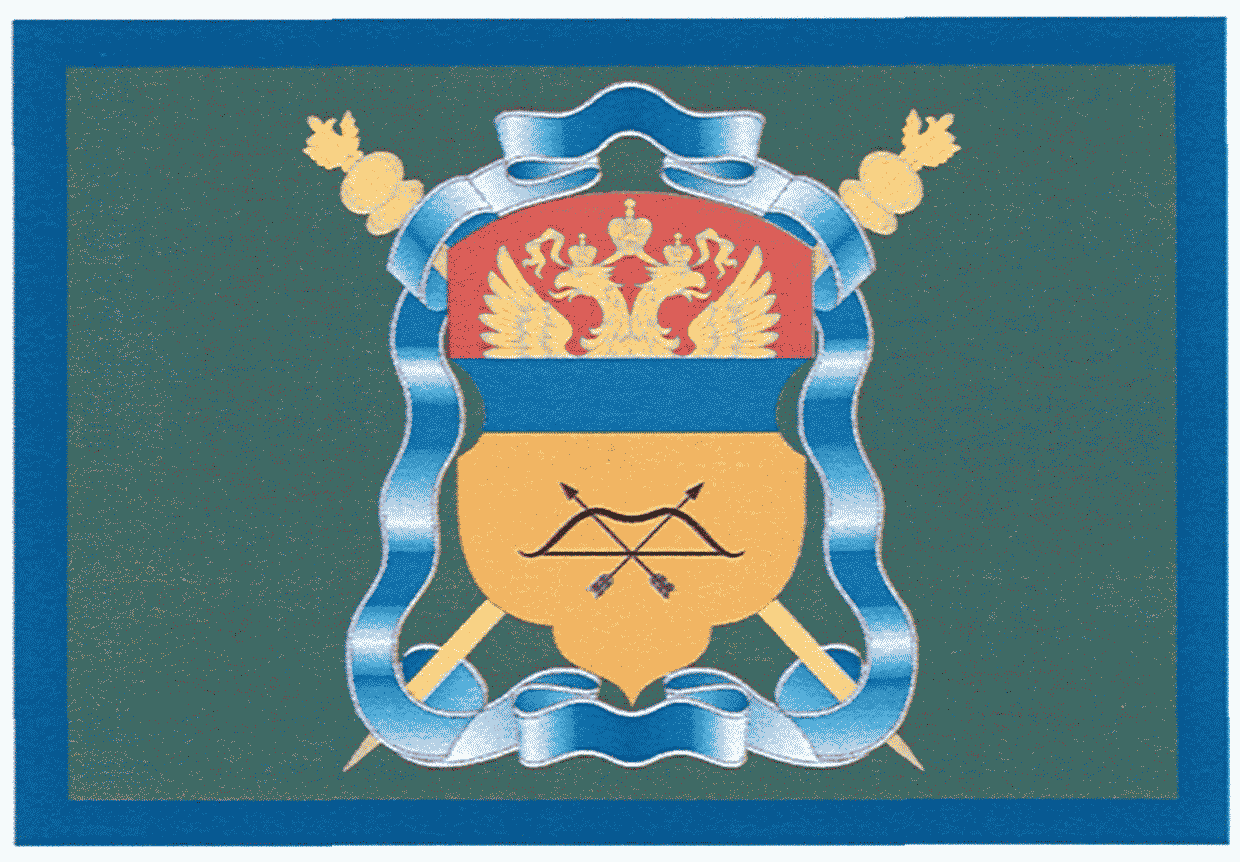 УтвержденоУказом ПрезидентаРоссийской Федерацииот 14 октября 2010 г. N 1241ОПИСАНИЕФЛАГА ОРЕНБУРГСКОГО ВОЙСКОВОГО КАЗАЧЬЕГО ОБЩЕСТВАФлаг Оренбургского войскового казачьего общества представляет собой прямоугольное полотнище зеленого цвета, с каймой светло-синего цвета.В центре флага - герб Оренбургского войскового казачьего общества.Отношение ширины флага к его длине - два к трем. Отношение ширины каймы к ширине флага - один к четырнадцати.УтвержденУказом ПрезидентаРоссийской Федерацииот 14 октября 2010 г. N 1241РИСУНОКФЛАГА СИБИРСКОГО ВОЙСКОВОГО КАЗАЧЬЕГО ОБЩЕСТВА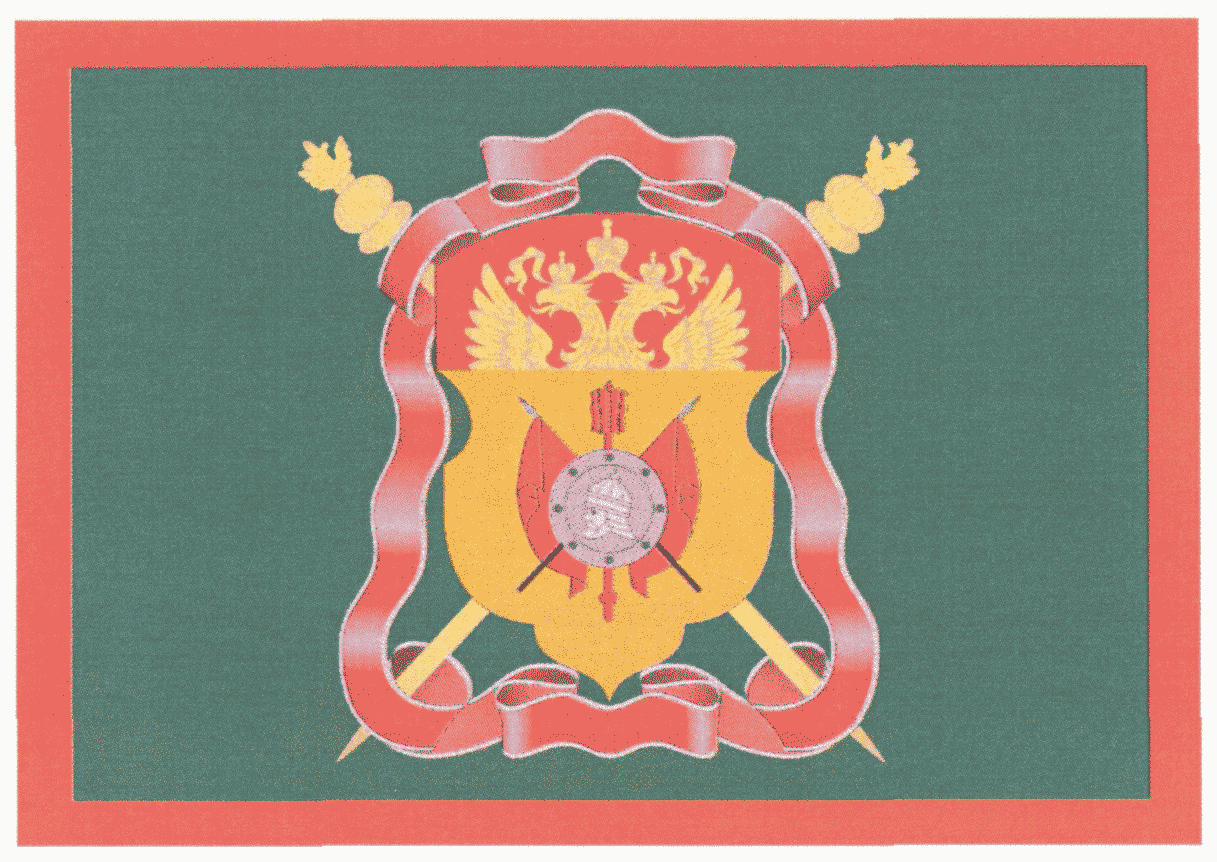 УтвержденоУказом ПрезидентаРоссийской Федерацииот 14 октября 2010 г. N 1241ОПИСАНИЕФЛАГА СИБИРСКОГО ВОЙСКОВОГО КАЗАЧЬЕГО ОБЩЕСТВАФлаг Сибирского войскового казачьего общества представляет собой прямоугольное полотнище зеленого цвета, с каймой красного цвета.В центре флага - герб Сибирского войскового казачьего общества.Отношение ширины флага к его длине - два к трем. Отношение ширины каймы к ширине флага - один к четырнадцати.УтвержденУказом ПрезидентаРоссийской Федерацииот 14 октября 2010 г. N 1241РИСУНОКФЛАГА ТЕРСКОГО ВОЙСКОВОГО КАЗАЧЬЕГО ОБЩЕСТВА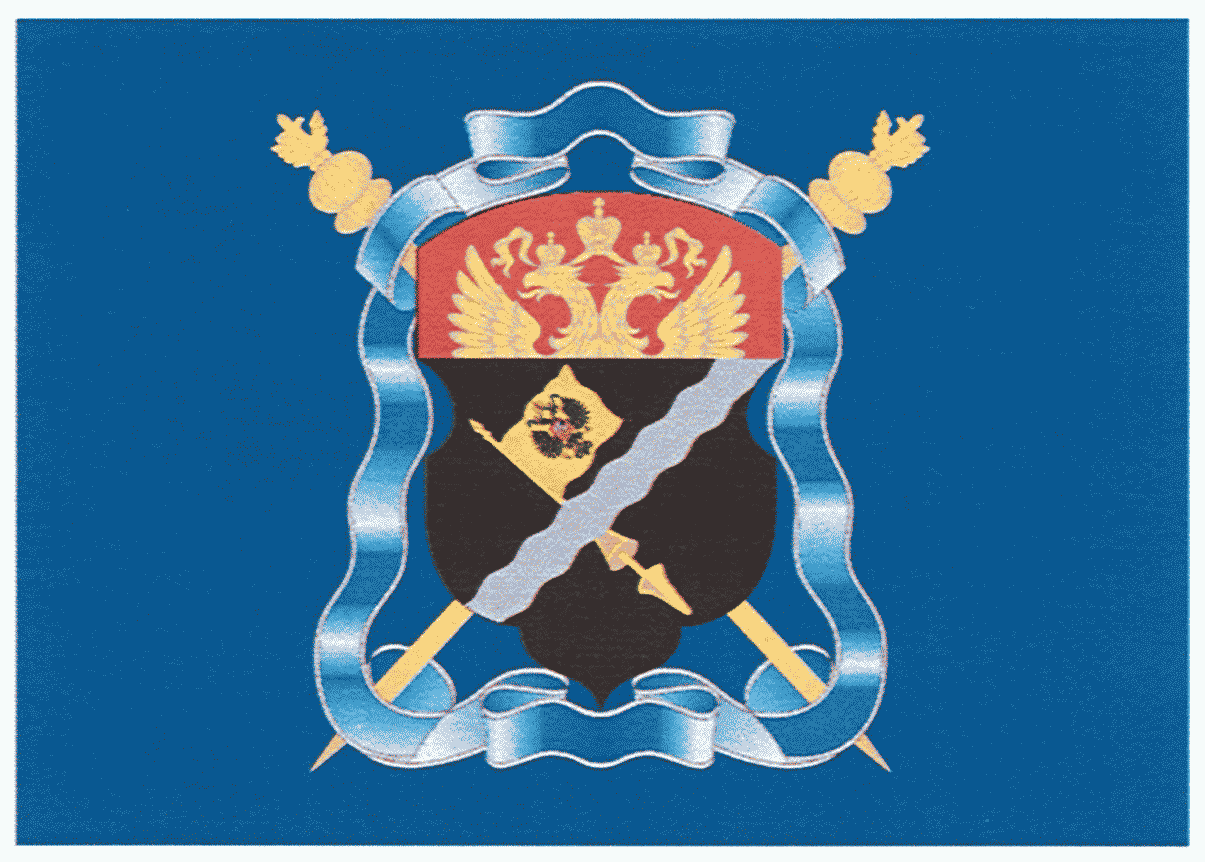 УтвержденоУказом ПрезидентаРоссийской Федерацииот 14 октября 2010 г. N 1241ОПИСАНИЕФЛАГА ТЕРСКОГО ВОЙСКОВОГО КАЗАЧЬЕГО ОБЩЕСТВАФлаг Терского войскового казачьего общества представляет собой прямоугольное полотнище светло-синего цвета.В центре флага - герб Терского войскового казачьего общества.Отношение ширины флага к его длине - два к трем.УтвержденУказом ПрезидентаРоссийской Федерацииот 14 октября 2010 г. N 1241РИСУНОКФЛАГА УССУРИЙСКОГО ВОЙСКОВОГО КАЗАЧЬЕГО ОБЩЕСТВА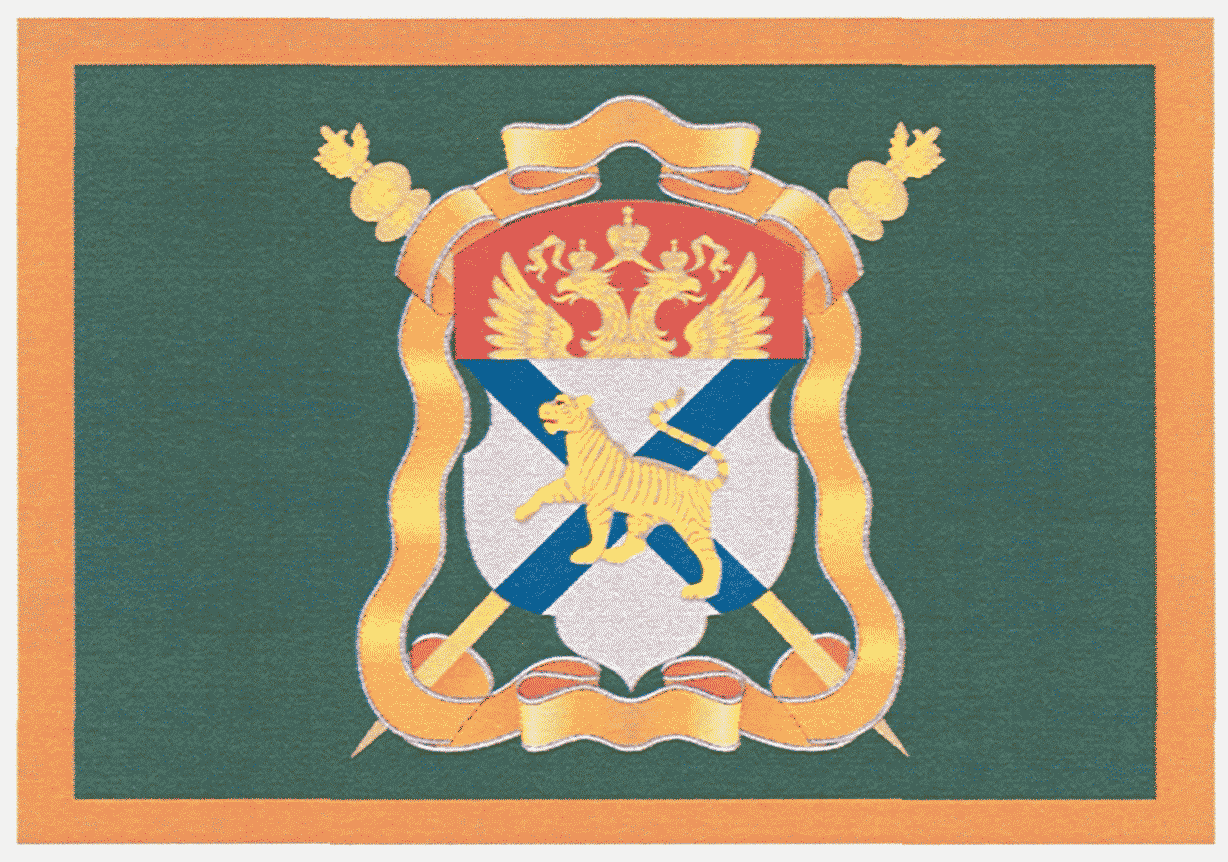 УтвержденоУказом ПрезидентаРоссийской Федерацииот 14 октября 2010 г. N 1241ОПИСАНИЕФЛАГА УССУРИЙСКОГО ВОЙСКОВОГО КАЗАЧЬЕГО ОБЩЕСТВАФлаг Уссурийского войскового казачьего общества представляет собой прямоугольное полотнище зеленого цвета, с каймой желто-оранжевого цвета.В центре флага - герб Уссурийского войскового казачьего общества.Отношение ширины флага к его длине - два к трем. Отношение ширины каймы к ширине флага - один к четырнадцати.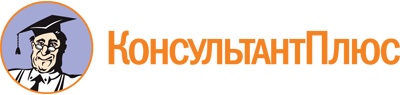 Указ Президента РФ от 14.10.2010 N 1241
"Об учреждении флагов войсковых казачьих обществ, внесенных в государственный реестр казачьих обществ в Российской Федерации"
(вместе с "Положением о флаге войскового казачьего общества, внесенного в государственный реестр казачьих обществ в Российской Федерации")Документ предоставлен КонсультантПлюс

www.consultant.ru

Дата сохранения: 24.08.2022
 14 октября 2010 годаN 1241